华中科技大学师资岗位培训报名表姓名张 雯张 雯张 雯张 雯性别女女女民族民族民族汉汉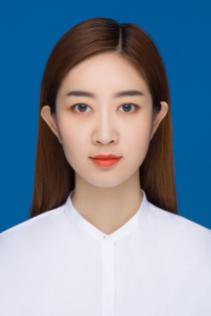 出生日期1988-01-011988-01-01证件号码证件号码42010319880101XXXX42010319880101XXXX42010319880101XXXX42010319880101XXXX42010319880101XXXX42010319880101XXXX42010319880101XXXX42010319880101XXXX42010319880101XXXX工作单位武汉市XXXX科技有限公司武汉市XXXX科技有限公司武汉市XXXX科技有限公司武汉市XXXX科技有限公司武汉市XXXX科技有限公司武汉市XXXX科技有限公司武汉市XXXX科技有限公司武汉市XXXX科技有限公司武汉市XXXX科技有限公司武汉市XXXX科技有限公司职务经理经理联系方式188XXXXXXXX188XXXXXXXX188XXXXXXXX188XXXXXXXX188XXXXXXXX188XXXXXXXX政治面貌政治面貌政治面貌政治面貌政治面貌政治面貌政治面貌群众婚姻状况已婚已婚已婚户口省户口省户口省户口省户口省湖北省湖北省湖北省湖北省湖北省湖北省户口市武汉市武汉市武汉市户口区（县）户口区（县）户口区（县）户口区（县）户口区（县）汉阳区汉阳区汉阳区汉阳区汉阳区汉阳区毕业学校华中科技大学华中科技大学华中科技大学华中科技大学华中科技大学华中科技大学华中科技大学所学专业所学专业所学专业所学专业会计学会计学会计学培训项目培训项目民办校长民办校长民办校长民办校长民办校长民办校长民办校长民办校长电子邮件电子邮件电子邮件25XXXXXXX@qq.com25XXXXXXX@qq.com重要提示：请确保本人提供证件的真实、准确性，以免造成证书查询有误。报名人：张雯报名日期：202X年XX月XX日重要提示：请确保本人提供证件的真实、准确性，以免造成证书查询有误。报名人：张雯报名日期：202X年XX月XX日重要提示：请确保本人提供证件的真实、准确性，以免造成证书查询有误。报名人：张雯报名日期：202X年XX月XX日重要提示：请确保本人提供证件的真实、准确性，以免造成证书查询有误。报名人：张雯报名日期：202X年XX月XX日重要提示：请确保本人提供证件的真实、准确性，以免造成证书查询有误。报名人：张雯报名日期：202X年XX月XX日重要提示：请确保本人提供证件的真实、准确性，以免造成证书查询有误。报名人：张雯报名日期：202X年XX月XX日重要提示：请确保本人提供证件的真实、准确性，以免造成证书查询有误。报名人：张雯报名日期：202X年XX月XX日重要提示：请确保本人提供证件的真实、准确性，以免造成证书查询有误。报名人：张雯报名日期：202X年XX月XX日重要提示：请确保本人提供证件的真实、准确性，以免造成证书查询有误。报名人：张雯报名日期：202X年XX月XX日重要提示：请确保本人提供证件的真实、准确性，以免造成证书查询有误。报名人：张雯报名日期：202X年XX月XX日重要提示：请确保本人提供证件的真实、准确性，以免造成证书查询有误。报名人：张雯报名日期：202X年XX月XX日重要提示：请确保本人提供证件的真实、准确性，以免造成证书查询有误。报名人：张雯报名日期：202X年XX月XX日重要提示：请确保本人提供证件的真实、准确性，以免造成证书查询有误。报名人：张雯报名日期：202X年XX月XX日重要提示：请确保本人提供证件的真实、准确性，以免造成证书查询有误。报名人：张雯报名日期：202X年XX月XX日重要提示：请确保本人提供证件的真实、准确性，以免造成证书查询有误。报名人：张雯报名日期：202X年XX月XX日报名审核注意事项：以上标有绿色部分请严格按照样表中填写，特别姓名，身份证号，手机号一经填错，平台将无法修改，将影响学员申报结业。审查人：             注意事项：以上标有绿色部分请严格按照样表中填写，特别姓名，身份证号，手机号一经填错，平台将无法修改，将影响学员申报结业。审查人：             注意事项：以上标有绿色部分请严格按照样表中填写，特别姓名，身份证号，手机号一经填错，平台将无法修改，将影响学员申报结业。审查人：             注意事项：以上标有绿色部分请严格按照样表中填写，特别姓名，身份证号，手机号一经填错，平台将无法修改，将影响学员申报结业。审查人：             注意事项：以上标有绿色部分请严格按照样表中填写，特别姓名，身份证号，手机号一经填错，平台将无法修改，将影响学员申报结业。审查人：             注意事项：以上标有绿色部分请严格按照样表中填写，特别姓名，身份证号，手机号一经填错，平台将无法修改，将影响学员申报结业。审查人：             注意事项：以上标有绿色部分请严格按照样表中填写，特别姓名，身份证号，手机号一经填错，平台将无法修改，将影响学员申报结业。审查人：             注意事项：以上标有绿色部分请严格按照样表中填写，特别姓名，身份证号，手机号一经填错，平台将无法修改，将影响学员申报结业。审查人：             注意事项：以上标有绿色部分请严格按照样表中填写，特别姓名，身份证号，手机号一经填错，平台将无法修改，将影响学员申报结业。审查人：             注意事项：以上标有绿色部分请严格按照样表中填写，特别姓名，身份证号，手机号一经填错，平台将无法修改，将影响学员申报结业。审查人：             注意事项：以上标有绿色部分请严格按照样表中填写，特别姓名，身份证号，手机号一经填错，平台将无法修改，将影响学员申报结业。审查人：             注意事项：以上标有绿色部分请严格按照样表中填写，特别姓名，身份证号，手机号一经填错，平台将无法修改，将影响学员申报结业。审查人：             注意事项：以上标有绿色部分请严格按照样表中填写，特别姓名，身份证号，手机号一经填错，平台将无法修改，将影响学员申报结业。审查人：             注意事项：以上标有绿色部分请严格按照样表中填写，特别姓名，身份证号，手机号一经填错，平台将无法修改，将影响学员申报结业。审查人：             身份证复印件黏贴处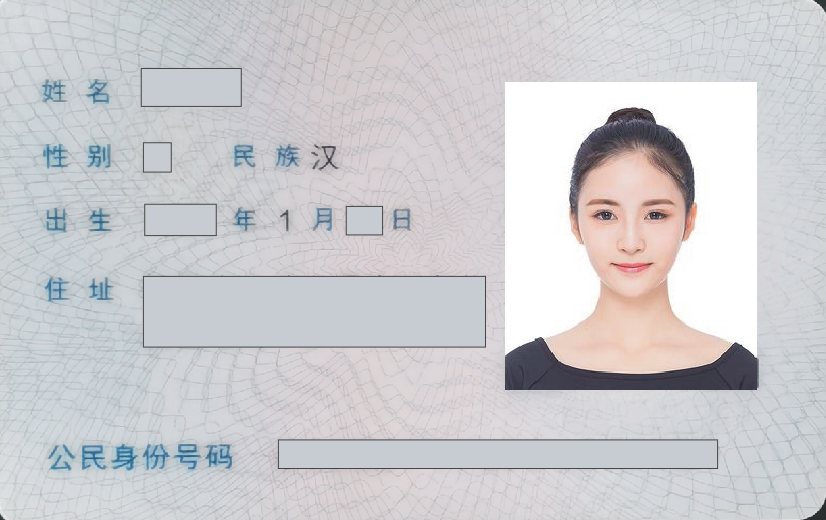 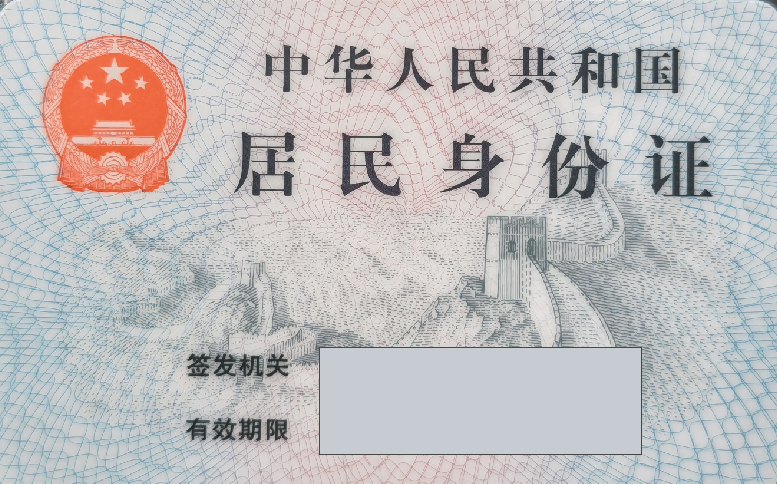 毕业证复印件粘贴处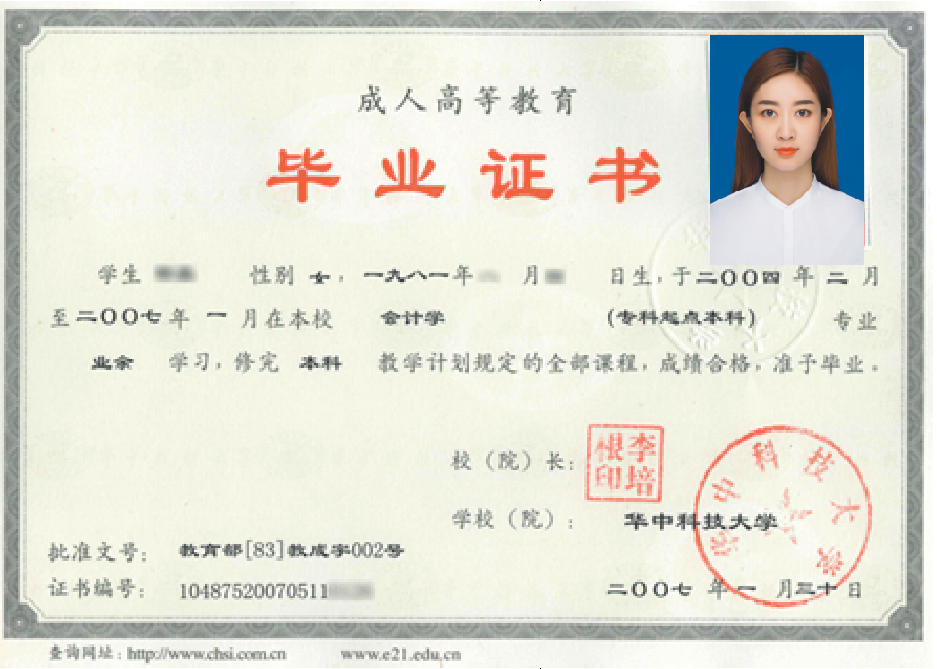 